Cole, neste espaço, a fotocópia de sua carteira de identidade na mesma posição indicada no Modelo Fictício  abaixo: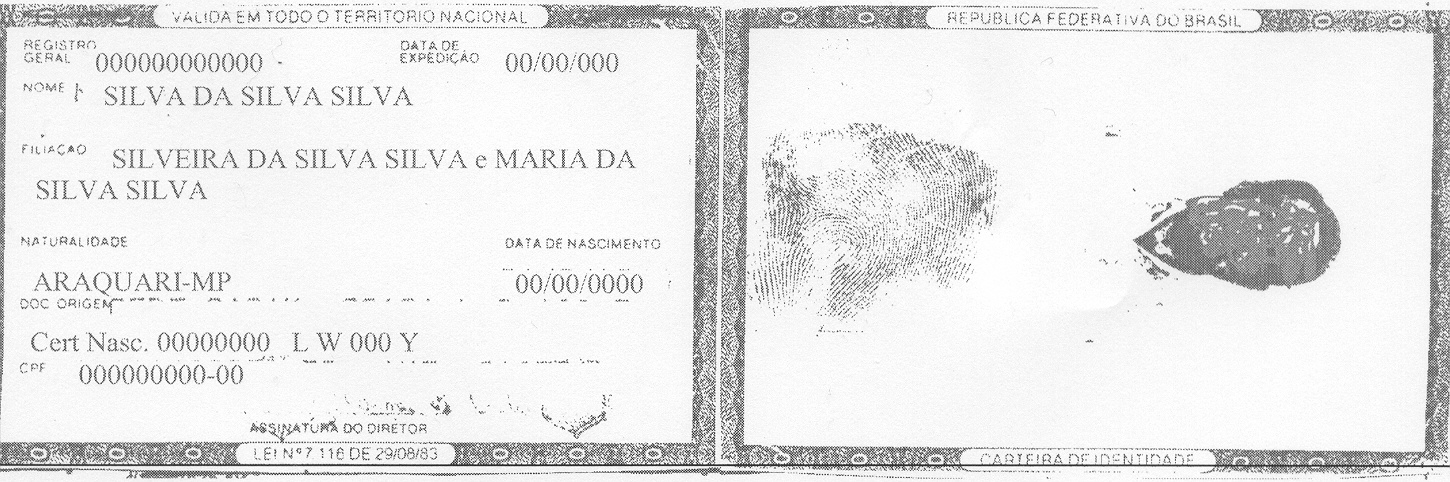 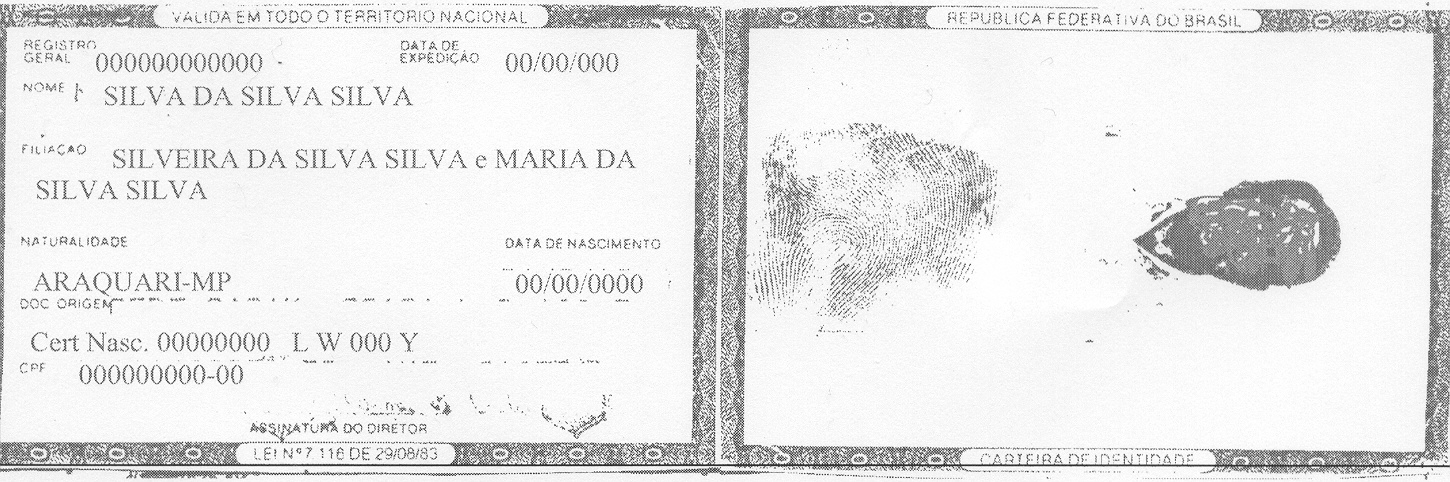 Concurso Público de Provas e de Provas e Títulos - Prefeitura Municipal de Tianguá(Edital No 01/2016-PMT/Tianguá de 13/07/2016)PEDIDO DE ALTERAÇÃO DE DADOS DO REQUERIMENTO ELETRÔNICO DE INSCRIÇÃO1-	Preencher este formulário para fazer as alterações indicadas no item 7, abaixo.2-	Entregar este pedido, até a o dia 22/08/2016, no Protocolo Geral da UECE no Campus do Itaperi, em Fortaleza, ou por via eletrônica, até essa mesma data, ou por intermédio do e-mail da Concurso, (concurso.tiangua@uece.br) enviando este formulário devidamente preenchido, assinado e escaneado, com a documentação a ser a ele anexada.3-	Colar a fotocópia da identidade no local indicado. Anexar cópia do CPF se for haver alteração no número deste documento.4-	Anexar cópia impressa da Ficha Eletrônica de Inscrição que contém os dados que devem ser alterados.5-	Eu, __________________________________________________________________________, cujos dados de identificação encontram-se abaixo indicados e cujas assinaturas encontram-se acima e ao final desta folha, venho solicitar à CEV/UECE proceder à(s) alteração(ões) dos dados do meu requerimento de inscrição para o Concurso Público de Provas e de Provas e Títulos para a Prefeitura Municipal de Tianguá/2016, conforme indicação abaixo. Ao fazê-lo, estou ciente de que as solicitações de alteração que não estiverem corretamente indicadas não serão processadas.6. DADOS DE IDENTIFICAÇÃO DO SOLICITANTE7. ALTERAÇÃO DE DADOS (SÓ PREENCHER OS CAMPOS QUE NECESSITAM DE ALTERAÇÃO)Assinatura igual à do documento de Identidade acimaAssinatura atualNOMECPFNo DO PEDIDO DE INSCRIÇÃO(    ) NOMEDE:(    ) NOMEPARA:(    ) CPFDE:PARA:LOCAL E DATAASSINATURA DO CANDIDATO 